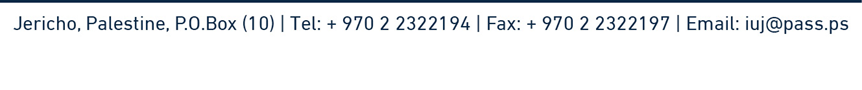 الكلية :القسم :اسم البرنامج :التاريخ :اسم الطالب :عنوان الأطروحة :اسم المشرف :تمت مناقشة العنوان باللغة العربية ومطابقته مع العنوان المعتمد الذي الذي سجل فيه الطالبتوقيع المشرف :تمت مناقشة العنوان باللغة الإنجليزية ومطابقته  مع العنوان المعتمد المعتمد الذي الذي سجل فيه الطالبتوقيع المشرف: تمت مراجعة الملخص باللغة العربيةتوقيع المشرف:تمت مراجعة الملخص باللغة الانجليزيةتوقيع المشرف:تمت مراجعة الأطروحة بالكامل والتأكد من إجراء كافة التعديلاتتوقيع المشرف:توقيع الممتحن الداخلي : اعتماد لجنة القسم:توقيع رئيس القسم : اعتماد لجنة الدراسات العليا بالكلية :توقيع منسق الدراسات العليا بالكلية : اعتماد مجلس الكلية :توقيع عميد الكلية : اعتماد عمادة البحث العلمي والدراسات العليا :توقيع عميد البحث العلمي والدراسات العليا: 